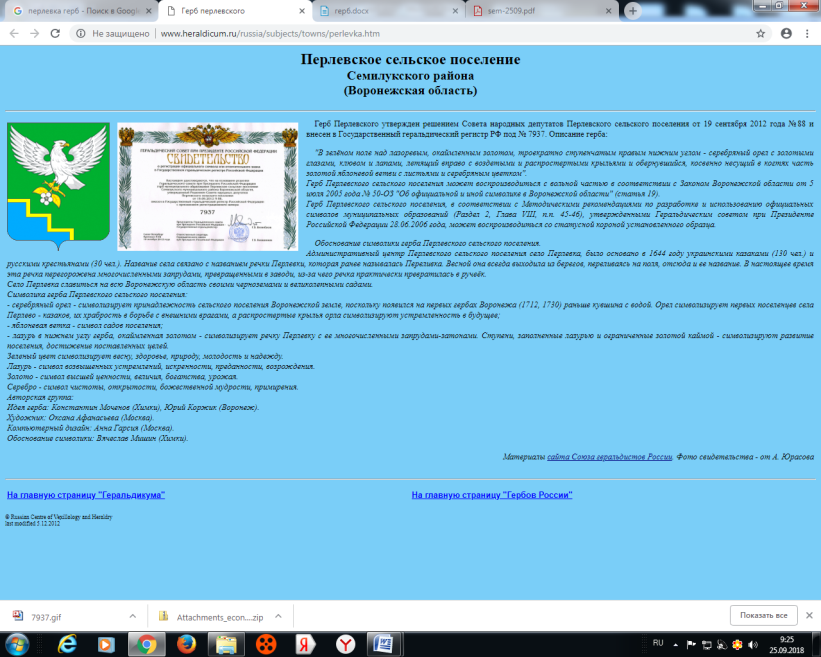 АДМИНИСТРАЦИЯПЕРЛЁВСКОГО СЕЛЬСКОГО ПОСЕЛЕНИЯ СЕМИЛУКСКОГО МУНИЦИПАЛЬНОГО РАЙОНА _____________________ВОРОНЕЖСКОЙ ОБЛАСТИ_________________396921 Воронежская область, Семилукский район, с. Перлёвка, улица Центральная, 54 тел. (47372) 76-1-68ПОСТАНОВЛЕНИЕОт 26.12.2022 г. № 101с. ПерлёвкаО внесении изменений и дополнений в постановление администрации Перлёвского сельского поселения от 25.12.2019 г. №71 «Об утверждении муниципальной программы «Развитие транспортной системы Перлёвского сельского поселения на 2020-2025 годы»В соответствии со ст.179 Бюджетного кодекса Российской Федерации, постановлением администрации Перлёвского сельского поселения Семилукского муниципального района от 27.02.2017 №6 «Об утверждении Порядка разработки, реализации корректировки муниципальных программ Перлёвского сельского поселения», администрация Перлёвского сельского поселенияп о с т а н о в л я е т:1. Внести изменения и дополнения в постановление администрации Перлёвского сельского поселения от 25.12.2019 г. № 71 «Об утверждении муниципальной программы Перлёвского сельского поселения «Развитие транспортной системы Перлёвского сельского поселения на 2020-2025 годы», изложив приложения 1,2 к муниципальной программе в новой редакции (прилагается).2.Постановление вступает в силу с момента подписания.3.Настоящее постановление обнародуется на информационных стендах.4. Контроль за исполнением настоящего постановления оставляю за собой.Приложение 1к муниципальной программеот 25.12.2019 г. №71(в редакции от 26.12.2022 № 101)Расходы на реализацию муниципальной программы Перлёвского сельского поселения«Развитие транспортной системы Перлёвского сельского поселения на 2020-2025 годыПриложение2к муниципальной программеот 25.12.2019 г. №71(в редакции от 26.12.2022 № 101)Ресурсное обеспечение и прогнозная (справочная) оценка расходов федерального, областного и местных бюджетов, внебюджетных источников (в т.ч. юридических и физических лиц) на реализацию муниципальной программы Перлёвского сельского поселения«Развитие транспортной системы Перлёвского сельского поселения на 2020-2025 годыГлава администрации Перлёвского сельского поселенияД. А. ПроскуряковСтатусНаименование муниципальной программы, основного мероприятия Источники ресурсного обеспеченияОценка расходов по годам реализации муниципальной программы, тыс. руб.Оценка расходов по годам реализации муниципальной программы, тыс. руб.Оценка расходов по годам реализации муниципальной программы, тыс. руб.Оценка расходов по годам реализации муниципальной программы, тыс. руб.Оценка расходов по годам реализации муниципальной программы, тыс. руб.Оценка расходов по годам реализации муниципальной программы, тыс. руб.Оценка расходов по годам реализации муниципальной программы, тыс. руб.СтатусНаименование муниципальной программы, основного мероприятия Источники ресурсного обеспечения2020
(первый год реализации)2021(второй год реализации)2022(третий год реализации) 2023( четвертый год реализации) 2024(пятый год реализации) 2025
(шестой год  реализации) ИтогоМуниципальная программа«Развитие транспортной системы Перлёвского сельского поселения на 2020-2025 годы»ВСЕГО, в том числе:5821,436789,27370,656600,26988,97290,940861,28Муниципальная программа«Развитие транспортной системы Перлёвского сельского поселения на 2020-2025 годы»федеральный бюджет Муниципальная программа«Развитие транспортной системы Перлёвского сельского поселения на 2020-2025 годы»областной бюджет3692,434750,25003,354232,24417,94417,926513,98Муниципальная программа«Развитие транспортной системы Перлёвского сельского поселения на 2020-2025 годы»местный бюджет21292039,002367,32368,02571,02873,014347,3Муниципальная программа«Развитие транспортной системы Перлёвского сельского поселения на 2020-2025 годы»внебюджетные средства ВСЕГО, в том числе:5821,436789,27370,656600,26988,97290,940861,28Подпрограмм муниципальной программыРазвитие дорожного хозяйства»федеральный бюджет Подпрограмм муниципальной программыРазвитие дорожного хозяйства»областной бюджет3692,434750,25003,354232,24417,94417,926513,98Подпрограмм муниципальной программыРазвитие дорожного хозяйства»местный бюджет21292039,002367,32368,02571,02873,014347,3Подпрограмм муниципальной программыРазвитие дорожного хозяйства»внебюджетные средства Основное мероприятие 1. Развитие автомобильных дорог местного значения в границах населенных пунктов Перлёвского поселенияВСЕГО, в том числе:5821,436789,27370,656600,26988,97290,940861,28Основное мероприятие 1. Развитие автомобильных дорог местного значения в границах населенных пунктов Перлёвского поселенияфедеральный бюджет Основное мероприятие 1. Развитие автомобильных дорог местного значения в границах населенных пунктов Перлёвского поселенияобластной бюджет3692,434750,25003,354232,24417,94417,926513,98Основное мероприятие 1. Развитие автомобильных дорог местного значения в границах населенных пунктов Перлёвского поселенияместный бюджет21292039,002367,32368,02571,02873,014347,3Основное мероприятие 1. Развитие автомобильных дорог местного значения в границах населенных пунктов Перлёвского поселениявнебюджетные средства Основное мероприятие 2. Обеспечение безопасности дорожного движениявсего, в том числе:Основное мероприятие 2. Обеспечение безопасности дорожного движенияфедеральный бюджетОсновное мероприятие 2. Обеспечение безопасности дорожного движенияобластной бюджетОсновное мероприятие 2. Обеспечение безопасности дорожного движенияместный бюджетОсновное мероприятие 2. Обеспечение безопасности дорожного движениявнебюджетные средства Основное мероприятие 3. Создание условий для предоставления транспортных услуг населению и организации транспортного обслуживания населениявсего, в том числе:Основное мероприятие 3. Создание условий для предоставления транспортных услуг населению и организации транспортного обслуживания населенияфедеральный бюджетОсновное мероприятие 3. Создание условий для предоставления транспортных услуг населению и организации транспортного обслуживания населенияобластной бюджетОсновное мероприятие 3. Создание условий для предоставления транспортных услуг населению и организации транспортного обслуживания населенияместный бюджетОсновное мероприятие 3. Создание условий для предоставления транспортных услуг населению и организации транспортного обслуживания населениявнебюджетные средства 